S M LO U VA - POTVRZENÍ OBJEDNÁVKY POBYTUV ATLAS Čenkovice čp. 67, 561 64 Čenkovice pošta Jablonné nad Orlicí• Smluvní stranyProvozovatel (ubytovatel) : ATLAS REAL, s.r.o., Rousínovská 1, 627 00 Brno(firma je zapsána u Krajského soudu Brno odd. C vložka 43298)IČO: 26314011, DIČ: CZ26314011Tel./Fax : 465391232, 731175750, 604374517Provozovna: ATLAS Čenkovice čp.67, 561 64 Čenkovice, okr. Ústí nad Orlicí E-mail:          atlasreal@atlasreal.czObjednavatel: Základní škola a Mateřská škola Znojmo, Pražská 98Adresa vč. PSČ: Základní škola a Mateřská škola Pražská 2808/98 669 02 Znojmo Telefon:IČO:	45669716Jméno doprovázející osoby —vedoucí :Celkový počet osob: cca 45, z toho dospělých cca 5, z toho žáků cca 40Cena: Cena za osobu celkem zahrnuje ubytování, 3x denně stravu, DPH, ubytovací poplatek, a činí 740,-Kč/den. Celkem á 2 960,-Kč vč DPH. Dospělí á 750,-Kč/den. (Ceny jednotlivých služeb jsou cenami sjednanými dohodou smluvních stran). Záloha:Smluvní vztah vzniká podepsáním Smlouvy o ubytování ze strany provozovatele(ubytovatele) a objednatele. Podepsáním této smlouvy objednatel stvrzuje smluvní vztah a je mu znám plný obsah smlouvy. Ubytovatel má právo na zaplacení sjednaných služeb zálohou. Pobyt bude uhrazen objednatelem na účet provozovatele po skončení akce, dle skutečného počtu účastníků, na základě daňového dokladu-faktury se splatností 14 dnů od data jejího vystavení. (Provozovatel čestně prohlašuje, že objekt je napojen na veřejný vodovod a odpovídá hygienickým požadavkům pro ozdravný pobyt dětí). Tato smlouva je sepsána ve dvou vyhotoveních a uzavírá se v souladu s příslušnými ustanoveními obecně závazných právních předpisů České republiky. Vzhledem k veřejnoprávnímu charakteru objednatele, provozovatel svým podpisem této smlouvy mimo jiné uděluje objednateli svůj výslovný souhlas se zveřejněním smluvních podmínek obsažených v této smlouvě v rozsahu a za podmínek vyplývajících z příslušných právních předpisů.Datum : 20.11.2021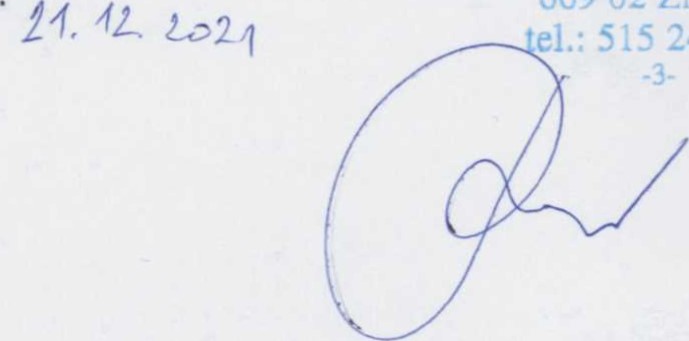 el.: 515 241 227-3-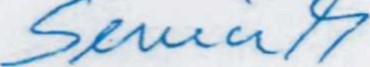 ATLAS REAL, s.r.o.Rousinovská 1 627 CO BrnoDIC: CZ26314011• Druh akce:Lyžařský výcvikový kurz 2022                     • Termín:17.1.-21.1. 2022                     • Stravování: plná penze + pitný režimStravování začne:Stravování skončí:Za ATLAS REAL, s.r.o.Za objednatele:Ing. Ševeček Ivo, MBA jednatelZákladní škola a Mateřská škola, Znojmo, Pražská 98Datum •02 Znojmo